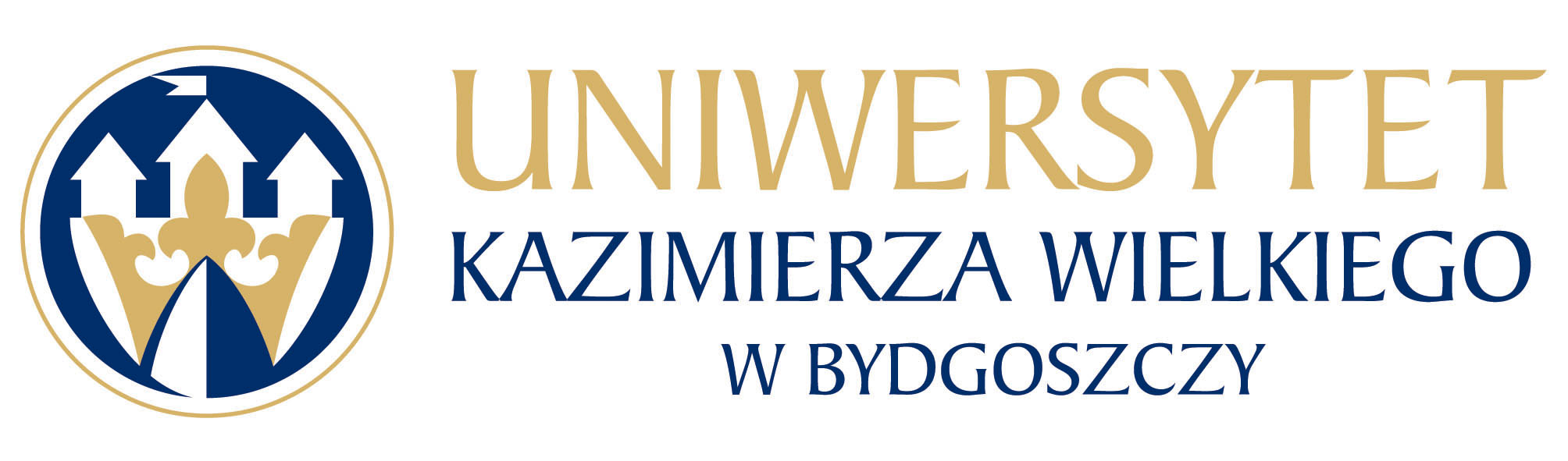      Bydgoszcz, dn. 19. 05.  2023 r. UKW/DZP-282-ZO-36/2023WYBÓR NAJKORZYSTNIEJSZEJ OFERTY W TRYBIE ZAPYTANIA OFERTOWEGO Postępowanie prowadzone jest w formie Zapytania Ofertowego zgodnie z zasadą konkurencyjności, transparentności i przejrzystości na podstawie Zarządzenie nr 52/2020/2021 Rektora Uniwersytetu Kazimierza Wielkiego z dnia 23 lutego 2021 r. w sprawie wprowadzenia Regulaminu udzielania zamówień publicznych realizowanych przez Uniwersytet Kazimierza Wielkiego w Bydgoszczy.Uniwersytet Kazimierza Wielkiego w Bydgoszczy informuje, iż  w postępowaniu nr UKW/DZP-282-ZO-36/2023 na„ Świadczenie usług cateringowych dla jednostek organizacyjnych Uniwersytetu Kazimierza Wielkiego w Bydgoszczy w ramach organizowanych konferencji naukowych, została wybrana:Oferta nr 1
Fundacja Pro Omnisul. Jerzego Rupniewskiego 11 85-796 BydgoszczCena oferty: 8.940,00  zł brutto       Ilość punktów wg kryteriów: - cena – waga 100 % –  100 pkt        Razem: 100 pkt.Uzasadnienie:Oferta ww. Wykonawcy została uznana za najkorzystniejszą na podstawie kryteriów oceny ofert określonych w Zapytaniu Ofertowym nr UKW/DZP-282-ZO-36/2023, tj. zawierała najniższą cenę. Zamawiający zbadał złożoną ofertę Wykonawcy wraz z wszystkimi wymaganymi dokumentami uznając, że  Wykonawca spełnia wszystkie warunki udziału w postępowaniu stawiane przez Zamawiającego w Zapytaniu Ofertowym oraz nie podlega wykluczeniu. Cena oferty mieści się w kwocie jaką Zamawiający przeznaczył na realizację zamówienia. Pozostałe oferty złożone w niniejszym postępowaniu:Oferta nr 2Rudnik AnnaDobrogościce 1288-180 Złotniki KujawskieCena oferty: 9.180,00 zł brutto       Ilość punktów wg kryteriów: - cena – waga 100 % –  97,39 pkt        Razem:  97,39 pkt.(-) Kanclerz UKWmgr Renata Malak